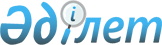 О внесении изменений и дополнений в решение Кызылжарского районного маслихата от 20 декабря 2012 года N 10/1 "О Кызылжарском районном бюджете на 2013-2015 годы"
					
			Утративший силу
			
			
		
					Решение маслихата Кызылжарского района Северо-Казахстанской области от 28 марта 2013 года N 13/1. Зарегистрировано Департаментом юстиции Северо-Казахстанской области 17 апреля 2013 года N 2238. Утратило силу (письмо маслихата Кызылжарского района Северо-Казахстанской области от 15 января 2014 года N 9.2.1.29/08)

      Сноска. Утратило силу (письмо маслихата Кызылжарского района Северо-Казахстанской области от 15.01.2014 N 9.2.1.29/08)      В соответствии с пунктом 5 статьи 104, статьями 106 и 109,  пунктом 1 статьи 111 Бюджетного кодекса Республики Казахстан от 4 декабря 2008 года, статьей 6 Закона Республики Казахстан от 23 января 2001 года «О местном государственном управлении и самоуправлении в Республике Казахстан» Кызылжарский районный маслихат РЕШИЛ:



      1. Внести в решение Кызылжарского районного маслихата «О Кызылжарском районном бюджете на 2013-2015 годы» от 20 декабря 2012 года № 10/1 (зарегистрировано в Реестре государственной регистрации нормативных правовых актов за № 2057 14 января 2013 года, опубликовано от 18 января 2013 года в газетах «Қызылжар» № 4, «Маяк» № 3) следующие изменения и дополнения:



      пункт 1 изложить в следующей редакции: 

      «1. Утвердить районный бюджет на 2013-2015 годы согласно приложениям 1, 2 и 3 соответственно, в том числе на 2013 год в следующих объемах:

      1) доходы – 2 994 077 тысяч тенге, в том числе по:

      налоговым поступлениям – 413 657 тысяч тенге;

      неналоговым поступлениям – 4 100 тысяч тенге;

      поступлениям от продажи основного капитала – 17 297 тысяч тенге;

      поступления трансфертов – 2 559 023 тысяч тенге;

      2) затраты – 3 140 299,6 тысяч тенге;

      3) чистое бюджетное кредитование - 86 134 тысяч тенге, в том числе:

      бюджетные кредиты – 90 878 тысяч тенге;

      погашение бюджетных кредитов - 4 744 тысяч тенге;

      4) сальдо по операциям с финансовыми активами - 0, в том числе:

      приобретение финансовых активов - 0;

      поступления от продажи финансовых активов государства - 0;

      5) дефицит бюджета - -232 356,6 тысяч тенге;

      6) финансирование дефицита бюджета - 232 356,6 тысяч тенге;»;



      в пункте 10 подпункты 10), 11) исключить;



      дополнить пунктом 12-1 следующего содержания:

      «12-1. Предусмотреть расходы Кызылжарского районного бюджета за счет свободных остатков бюджетных средств, сложившихся на начало финансового года и возврата целевых трансфертов республиканского и областного бюджетов, неиспользованных в 2012 году, согласно приложению 9.»;



      дополнить приложением 9 согласно приложению 3 к настоящему решению;

      приложения 1, 4 к указанному решению изложить в новой редакции согласно приложениям 1, 2 к настоящему решению (прилагается).



      2. Настоящее решение вводится в действие с 1 января 2013 года.      Председатель сессии                     Секретарь

      Кызылжарского районного                 Кызылжарского районного

      маслихата                               маслихата

      З. Баялин                               А. Молдахметова      «СОГЛАСОВАНО»      Начальник

      Государственного учреждения

      «Кызылжарский районный отдел

      экономики и бюджетного планирования»       А. Фролова

Приложение 1

к решению районного маслихата

от 28 марта 2013 года № 13/1Приложение 1

к решению районного маслихата

от 28 марта 2013 года № 13/1 Кызылжарский районный бюджет на 2013 год

Приложение 2

к решению районного маслихата

от 28 марта 2013 года № 13/1Приложение 1

к решению районного маслихата

от 28 марта 2013 года № 13/1 Бюджетные программы аульных (сельских) округов Кызылжарского района на 2013 годпродолжение таблицы Бюджетные программы аульных (сельских) округов Кызылжарского района на 2013 годпродолжение таблицы

Приложение 3

к решению районного маслихата

от 28 марта 2013 года № 13/1Приложение 9

к решению районного маслихата

от 28 марта 2013 года № 13/1 Расходы районного бюджета за счет свободных остатков бюджетных средств, сложившихся на 1 января 2013 года, и возврата целевых трансфертов республиканского и областного бюджетов, неиспользованных в 2012 году
					© 2012. РГП на ПХВ «Институт законодательства и правовой информации Республики Казахстан» Министерства юстиции Республики Казахстан
				КатегорияКатегорияКатегорияКатегорияСумма, тыс. тенгеКлассКлассКлассСумма, тыс. тенгеПодклассПодклассСумма, тыс. тенгеНаименованиеСумма, тыс. тенге123451) Доходы2 994 0771Налоговые поступления413 65703Социальный налог236 5031Социальный налог236 50304Налоги на собственность146 4811Налоги на имущество76 4973Земельный налог14 0624Налог на транспортные средства53 4225Единый земельный налог2 50005Внутренние налоги на товары, работы и услуги25 3022Акцизы6 2883Поступления за использование природных и других ресурсов9 7074Сборы за ведение предпринимательской и профессиональной деятельности9 2205Налог на игорный бизнес8708Обязательные платежи, взимаемые за совершение юридически значимых действий и (или) выдачу документов уполномоченными на то государственными органами или должностными лицами5 3711Государственная пошлина5 3712Неналоговые поступления4 10001Доходы от государственной собственности1 5005Доходы от аренды имущества, находящегося в государственной собственности1 50006Прочие неналоговые поступления2 6001Прочие неналоговые поступления2 6003Поступления от продажи основного капитала17 29703Продажа земли и нематериальных активов17 2971Продажа земли17 2974Поступления трансфертов2 559 02302Трансферты из вышестоящих органов государственного управления2 559 0232Трансферты из областного бюджета2 559 023Функциональная группаФункциональная группаФункциональная группаФункциональная группаСумма, тыс. тенгеАдминистраторАдминистраторАдминистраторСумма, тыс. тенгеПрограммаПрограммаСумма, тыс. тенгеНаименованиеСумма, тыс. тенге123452) Затраты3 140 299,61Государственные услуги общего характера293 789112Аппарат маслихата района (города областного значения)12 575001Услуги по обеспечению деятельности маслихата района (города областного значения)12 133003Капитальные расходы государственного органа442122Аппарат акима района (города областного значения)59 552001Услуги по обеспечению деятельности акима района (города областного значения)56 360003Капитальные расходы государственного органа3 192123Аппарат акима района в городе, города районного значения, поселка, аула (села), аульного (сельского) округа188 115001Услуги по обеспечению деятельности акима района в городе, города районного значения, поселка, аула (села), аульного (сельского) округа181 210022Капитальные расходы государственного органа6 905452Отдел финансов района (города областного значения)18 615001Услуги по реализации государственной политики в области исполнения бюджета района (города областного значения) и управления коммунальной собственностью района (города областного значения)13 825003Проведение оценки имущества в целях налогообложения395011Учет, хранение, оценка и реализация имущества, поступившего в коммунальную собственность1 951018Капитальные расходы государственного органа2 444453Отдел экономики и бюджетного планирования района (города областного значения)14 932001Услуги по реализации государственной политики в области формирования и развития экономической политики, системы государственного планирования и управления района (города областного значения)12 382004Капитальные расходы государственного органа2 5502Оборона12 353122Аппарат акима района (города областного значения)12 353005Мероприятия в рамках исполнения всеобщей воинской обязанности9 839006Предупреждение и ликвидация чрезвычайных ситуаций масштаба района (города областного значения)1 964007Мероприятия по профилактике и тушению степных пожаров районного (городского) масштаба, а также пожаров в населенных пунктах, в которых не созданы органы государственной противопожарной службы5503Общественный порядок, безопасность, правовая, судебная, уголовно-исполнительная деятельность200458Отдел жилищно-коммунального хозяйства, пассажирского транспорта и автомобильных дорог района (города областного значения)200021Обеспечение безопасности дорожного движения в населенных пунктах2004Образование2 170 765464Отдел образования района (города областного значения)231 976009Обеспечение деятельности организаций дошкольного воспитания и обучения61 464040Реализация государственного образовательного заказа в дошкольных организациях образования170 512123Аппарат акима района в городе, города районного значения, поселка, аула (села), аульного (сельского) округа2 934005Организация бесплатного подвоза учащихся до школы и обратно в аульной (сельской) местности2 934464Отдел образования района (города областного значения)1 935 855003Общеобразовательное обучение1 830 052006Дополнительное образование для детей35 389001Услуги по реализации государственной политики на местном уровне в области образования 15 350005Приобретение и доставка учебников, учебно-методических комплексов для государственных учреждений образования района (города областного значения)16 925012Капитальные расходы государственного органа329015Ежемесячная выплата денежных средств опекунам (попечителям) на содержание ребенка-сироты (детей-сирот), и ребенка (детей), оставшегося без попечения родителей13 057067Капитальные расходы подведомственных государственных учреждений и организаций24 7536Социальная помощь и социальное обеспечение129 991451Отдел занятости и социальных программ района (города областного значения)129 991002Программа занятости23 454004Оказание социальной помощи на приобретение топлива специалистам здравоохранения, образования, социального обеспечения, культуры, спорта и ветеринарии в сельской местности в соответствии с законодательством Республики Казахстан754005Государственная адресная социальная помощь3 505007Социальная помощь отдельным категориям нуждающихся граждан по решениям местных представительных органов9 763010Материальное обеспечение детей-инвалидов, воспитывающихся и обучающихся на дому1 080014Оказание социальной помощи нуждающимся гражданам на дому52 652016Государственные пособия на детей до 18 лет9 011017Обеспечение нуждающихся инвалидов обязательными гигиеническими средствами и предоставление услуг специалистами жестового языка, индивидуальными помощниками в соответствии с индивидуальной программой реабилитации инвалида4 492001Услуги по реализации государственной политики на местном уровне в области обеспечения занятости и реализации социальных программ для населения24 377011Оплата услуг по зачислению, выплате и доставке пособий и других социальных выплат433021Капитальные расходы государственного органа4707Жилищно-коммунальное хозяйство119 084458Отдел жилищно-коммунального хозяйства, пассажирского транспорта и автомобильных дорог района (города областного значения)13 000004Обеспечение жильем отдельных категорий граждан13 000467Отдел строительства района (города областного значения)18 147004Проектирование, развитие, обустройство и (или) приобретение инженерно-

коммуникационной инфраструктуры6 000072Строительство и (или) приобретение служебного жилища и развитие (или) приобретение инженерно-коммуникационной инфраструктуры в рамках Программы занятости 202012 147123Аппарат акима района в городе, города районного значения, поселка, аула (села), аульного (сельского) округа2 671014Организация водоснабжения населенных пунктов2 671458Отдел жилищно-коммунального хозяйства, пассажирского транспорта и автомобильных дорог района (города областного значения)56 192028Развитие коммунального хозяйства56 192123Аппарат акима района в городе, города районного значения, поселка, аула (села), аульного (сельского) округа26 587008Освещение улиц населенных пунктов22 687009Обеспечение санитарии населенных пунктов1 500011Благоустройство и озеленение населенных пунктов2 400458Отдел жилищно-коммунального хозяйства, пассажирского транспорта и автомобильных дорог района (города областного значения)2 487015Освещение улиц в населенных пунктах1 000016Обеспечение санитарии населенных пунктов299017Содержание мест захоронений и захоронение безродных188018Благоустройство и озеленение населенных пунктов1 0008Культура, спорт, туризм и информационное пространство126 986123Аппарат акима района в городе, города районного значения, поселка, аула (села), аульного (сельского) округа35 608006Поддержка культурно-досуговой работы на местном уровне35 608455Отдел культуры и развития языков района (города областного значения)21 467003Поддержка культурно-досуговой работы21 467465Отдел физической культуры и спорта района (города областного значения)5 396006Проведение спортивных соревнований на районном (города областного значения) уровне1 602007Подготовка и участие членов сборных команд района (города областного значения) по различным видам спорта на областных спортивных соревнованиях3 794455Отдел культуры и развития языков района (города областного значения)28 532006Функционирование районных (городских) библиотек24 846007Развитие государственного языка и других языков народа Казахстана3 686456Отдел внутренней политики района (города областного значения)10 300002Услуги по проведению государственной информационной политики через газеты и журналы10 300455Отдел культуры и развития языков района (города областного значения)12 072001Услуги по реализации государственной политики на местном уровне в области развития языков и культуры7 965010Капитальные расходы государственного органа2 412032Капитальные расходы подведомственных государственных учреждений и организаций1 695456Отдел внутренней политики района (города областного значения)7 370001Услуги по реализации государственной политики на местном уровне в области информации, укрепления государственности и формирования социального оптимизма граждан6 888003Реализация мероприятий в сфере молодежной политики200006Капитальные расходы государственного органа282465Отдел физической культуры и спорта района (города областного значения)6 241001Услуги по реализации государственной политики на местном уровне в сфере физической культуры и спорта5 968004Капитальные расходы государственного органа27310Сельское, водное, лесное, рыбное хозяйство, особо охраняемые природные территории, охрана окружающей среды и животного мира, земельные отношения99 617474Отдел сельского хозяйства и ветеринарии района (города областного значения)37 083001Услуги по реализации государственной политики на местном уровне в сфере сельского хозяйства и ветеринарии 20 017003Капитальные расходы государственного органа320006Организация санитарного убоя больных животных140007Организация отлова и уничтожения бродячих собак и кошек1 072012Проведение мероприятий по идентификации сельскохозяйственных животных2 201099Реализация мер по оказанию социальной поддержки специалистов13 333463Отдел земельных отношений района (города областного значения)12 000001Услуги по реализации государственной политики в области регулирования земельных отношений на территории района (города областного значения)10 726003Земельно-хозяйственное устройство населенных пунктов616006Землеустройство, проводимое при установлении границ городов районного значения, районов в городе, поселков, аулов (сел), аульных (сельских) округов376007Капитальные расходы государственного органа282474Отдел сельского хозяйства и ветеринарии района (города областного значения)50 534013Проведение противоэпизоотических мероприятий50 53411Промышленность, архитектурная, градостроительная и строительная деятельность13 073467Отдел строительства района (города областного значения)13 073001Услуги по реализации государственной политики на местном уровне в области строительства10 791017Капитальные расходы государственного органа2 28212Транспорт и коммуникации8 476,8123Аппарат акима района в городе, города районного значения, поселка, аула (села), аульного (сельского) округа4 476,8013Обеспечение функционирования автомобильных дорог в городах районного значения, поселках, аулах (селах), аульных (сельских) округах4 476,8458Отдел жилищно-коммунального хозяйства, пассажирского транспорта и автомобильных дорог района (города областного значения)4 000023Обеспечение функционирования автомобильных дорог4 00013Прочие153 463,4469Отдел предпринимательства района (города областного значения)5 953001Услуги по реализации государственной политики на местном уровне в области развития предпринимательства и промышленности5 671004Капитальные расходы государственного органа282123Аппарат акима района в городе, города районного значения, поселка, аула (села), аульного (сельского) округа35 080040Реализация мер по содействию экономическому развитию регионов в рамках Программы «Развитие регионов»35 080452Отдел финансов района (города областного значения)500012Резерв местного исполнительного органа района (города областного значения)500458Отдел жилищно-коммунального хозяйства, пассажирского транспорта и автомобильных дорог района (города областного значения)111 930,4001Услуги по реализации государственной политики на местном уровне в области жилищно-коммунального хозяйства, пассажирского транспорта и автомобильных дорог8 022013Капитальные расходы государственного органа282043Развитие инженерной инфраструктуры в рамках Программы «Развитие регионов»103 626,415Трансферты12 501,4452Отдел финансов района (города областного значения)12 501,4006Возврат неиспользованных (недоиспользованных) целевых трансфертов10 370,4024Целевые текущие трансферты в вышестоящие бюджеты в связи с передачей функций государственных органов из нижестоящего уровня государственного управления в вышестоящий2 1313) Чистое бюджетное кредитование86 134,0Бюджетные кредиты90 878,010Сельское, водное, лесное, рыбное хозяйство, особо охраняемые природные территории, охрана окружающей среды и животного мира, земельные отношения90 878,0474Отдел сельского хозяйства и ветеринарии района (города областного значения)90 878,0009Бюджетные кредиты для реализации мер социальной поддержки специалистов90 878,05Погашение бюджетных кредитов4 744,001Погашение бюджетных кредитов4 744,01Погашение бюджетных кредитов, выданных из государственного бюджета4 744,04) Сальдо по операциям с финансовыми активами0,0Приобретение финансовых активов0,06Поступления от продажи финансовых активов государства5) Дефицит (профицит) бюджета-232 356,66) Финансирование дефицита (использование профицита) бюджета232 356,67Поступления займов90 878,001Внутренние государственные займы90 878,02Договоры займа90 878,016Погашение займов4 744,0452Отдел финансов района (города областного значения)4 744,0008Погашение долга местного исполнительного органа перед вышестоящим бюджетом4 744,08Используемые остатки бюджетных средств146 222,601Остатки бюджетных средств146 222,61Свободные остатки бюджетных средств146 222,6Свободные остатки бюджетных средств146 222,6Функциональная группаФункциональная группаФункциональная группаФункциональная группаВсегоАдминистраторАдминистраторАдминистраторВсегоПрограммаПрограммаВсегоНаименованиеВсего12345Всего153 814,81Государственные услуги общего характера93 502123Аппарат акима района в городе, города районного значения, поселка, аула (села), аульного (сельского) округа93 502001Услуги по обеспечению деятельности акима района в городе, города районного значения, поселка, аула (села), аульного (сельского) округа91 145022Капитальные расходы государственного органа2 3574Образование1 416123Аппарат акима района в городе, города районного значения, поселка, аула (села), аульного (сельского) округа1 416005Организация бесплатного подвоза учащихся до школы и обратно в аульной (сельской) местности1 4167Жилищно-коммунальное хозяйство22 571123Аппарат акима района в городе, города районного значения, поселка, аула (села), аульного (сельского) округа22 571014Организация водоснабжения населенных пунктов2 671008Освещение улиц населенных пунктов17 200009Обеспечение санитарии населенных пунктов1 500011Благоустройство и озеленение населенных пунктов1 2008Культура, спорт, туризм и информационное пространство14 309123Аппарат акима района в городе, города районного значения, поселка, аула (села), аульного (сельского) округа14 309006Поддержка культурно-досуговой работы на местном уровне14 30912Транспорт и коммуникации4476,8123Аппарат акима района в городе, города районного значения, поселка, аула (села), аульного (сельского) округа4476,8013Обеспечение функционирования автомобильных дорог в городах районного значения, поселках, аулах (селах), аульных (сельских) округах4476,813Прочие17540123Аппарат акима района в городе, города районного значения, поселка, аула (села), аульного (сельского) округа17540040Реализация мер по содействию экономическому развитию регионов в рамках Программы «Развитие регионов»17540в том числев том числев том числев том числев том числев том числев том числев том числев том числев том числеАрхан-

гель-

скийАса-

нов-

скийБере-

зов-

скийБесколь-

скийБуг-

ров-

скойВагу-

лин-

скийВино-

градов-

скийДолма-

товскийКуйбышев-

скийКызыл-

жарский11 89711 67313 22732 842,811 69514 80611 42214 741,018 734,012 7778 0489 48710 47212 2029 3217 9928 2949 1819 9688 5378 0489 48710 47212 2029 3217 9928 2949 1819 9688 5377 8189 25710 17211 9019 1717 6408 1448 8619 7948 38723023030030115035215032017415000072000000696000720000006967206968494321 00113 6906201 7041 3741 3427308298494321 00113 6906201 7041 3741 34273082999271896172931288112 0705005925362616107091 5001201201201201201201201201201201 24600003 35602 4646 2829611 24600003 35602 4646 2829611 2463 3562 4646 2829610004476,80000000004476,80000004476,8175417541754175417541754175417541754175417541754175417541754175417541754175417541754175417541754175417541754175417541754Функциональная группаФункциональная группаФункциональная группаФункциональная группаВсегоАдминистраторАдминистраторАдминистраторВсегоПрограммаПрограммаВсегоНаименованиеВсего12345Всего141 6571Государственные услуги общего характера94 613123Аппарат акима района в городе, города районного значения, поселка, аула (села), аульного (сельского) округа94 613001Услуги по обеспечению деятельности акима района в городе, города районного значения, поселка, аула (села), аульного (сельского) округа90 065022Капитальные расходы государственных органов4 5484Образование1 518123Аппарат акима района в городе, города районного значения, поселка, аула (села), аульного (сельского) округа1 518005Организация бесплатного подвоза учащихся до школы и обратно в аульной (сельской) местности1 5187Жилищно-коммунальное хозяйство6 687123Аппарат акима района в городе, города районного значения, поселка, аула (села), аульного (сельского) округа6 687014Организация водоснабжения населенных пунктов0008Освещение улиц населенных пунктов5 487009Обеспечение санитарии населенных пунктов0011Благоустройство и озеленение населенных пунктов1 2008Культура, спорт, туризм и информационное пространство21 299123Аппарат акима района в городе, города районного значения, поселка, аула (села), аульного (сельского) округа21 299006Поддержка культурно-досуговой работы на местном уровне21 29912Транспорт и коммуникации0123Аппарат акима района в городе, города районного значения, поселка, аула (села), аульного (сельского) округа0013Обеспечение функционирования автомобильных дорог в городах районного значения, поселках, аулах (селах), аульных (сельских) округах013Прочие17540123Аппарат акима района в городе, города районного значения, поселка, аула (села), аульного (сельского) округа17540040Реализация мер по содействию экономическому развитию регионов в рамках Программы «Развитие регионов»17540в том числев том числев том числев том числев том числев том числев том числев том числев том числев том числеЛеснойНало-

бин-

скийНово-

ни-

коль-

скийПетер-

фельд-

скийПри-

бреж-

ныйРас-

свет-

скийРощин-

скийСветло-

поль-

скийСоко-

лов-

скийЯкор-

ский15 36312 06115 33313 76112 62913 05316 11210 24018 91214 1938 3409 72510 30610 4659 56010 1389 4457 89711 2117 5268 3409 72510 30610 4659 56010 1389 4457 89711 2117 5268 1909 4958 1409 7959 3309 8929 1357 68311 0617 3441502302 16667023024631021415018200070881000000000708810000007088107405824588345057366605899546297405824588345057366605899546296204623387143856165404698345091201201201201201201201201201204 52902 815004254 25304 9934 2844 52902 815004254 25304 9934 2844 5292 8154254 2534 9934 28400000000000000000000175417541754175417541754175417541754175417541754175417541754175417541754175417541754175417541754175417541754175417541754Увеличить доходы:тыс. тенгеУвеличить доходы:тыс. тенгеУвеличить доходы:тыс. тенгеУвеличить доходы:тыс. тенгеУвеличить доходы:тыс. тенгеУвеличить доходы:тыс. тенгеКате-

горияКла-

ссПод-

классСпе-

цифи-

каНаименованиеСумма8Используемые остатки бюджетных средств146 222,601Остатки бюджетных средств146 222,61Свободные остатки бюджетных средств146 222,601Свободные остатки бюджетных средств146 222,6Всего:Всего:Всего:Всего:146 222,6Увеличить расходы:тыс. тенгеУвеличить расходы:тыс. тенгеУвеличить расходы:тыс. тенгеУвеличить расходы:тыс. тенгеУвеличить расходы:тыс. тенгеУвеличить расходы:тыс. тенгеФунк-

цио-

наль-

ная

груп-

паАд-

ми-

нис-

тра-

торПро-

грам-

маПод

про-

грам-

маНаименованиеСумма1112Аппарат маслихата района (города областного значения)550001Услуги по обеспечению деятельности маслихата района (города областного значения)400003Капитальные расходы государственного органа150122Аппарат акима района (города областного значения)196001Услуги по обеспечению деятельности акима района (города областного значения)196123Аппарат акима района в городе, города районного значения, поселка, аула (села), аульного (сельского) округа1 704001Услуги по обеспечению деятельности акима района в городе, города районного значения, поселка, аула (села), аульного (сельского) округа100022Капитальные расходы государственного органа1 6042122Аппарат акима района (города областного значения)1 500006Предупреждение и ликвидация чрезвычайных ситуаций масштаба района (города областного значения)1 5007467Отдел строительства района (города областного значения)12 147072Строительство и (или) приобретение служебного жилища и развитие и (или) приобретение инженерно-

коммуникационной инфраструктуры в рамках Программы занятости 202012 147015За счет средств местного бюджета12 147458Отдел жилищно-коммунального хозяйства, пассажирского транспорта и автомобильных дорог района (города областного значения)4 900028Развитие коммунального хозяйства4 900015За счет средств местного бюджета4 900123Аппарат акима района в городе, города районного значения, поселка, аула (села), аульного (сельского) округа4 252008Освещение улиц населенных пунктов4 2528455Отдел культуры и развития языков района (города областного значения)600003Поддержка культурно-досуговой работы600456Отдел внутренней политики района (города областного значения)900001Услуги по реализации государственной политики на местном уровне в области информации, укрепления государственности и формирования социального оптимизма граждан90012123Аппарат акима района в городе, города районного значения, поселка, аула (села), аульного (сельского) округа2 476,8013Обеспечение функционирования автомобильных дорог в городах районного значения, поселках, аулах (селах), аульных (сельских) округах2 476,8458Отдел жилищно-коммунального хозяйства, пассажирского транспорта и автомобильных дорог района (города областного значения)3 000023Обеспечение функционирования автомобильных дорог3 00013458Отдел жилищно-коммунального хозяйства, пассажирского транспорта и автомобильных дорог района (города областного значения)103 626,4043Развитие инженерной инфраструктуры в рамках Программы «Развитие регионов»103 626,4015За счет средств местного бюджета103 626,415452Отдел финансов района (города областного значения)10 370,4006Возврат неиспользованных (недоиспользованных) целевых трансфертов10 370,4Всего:Всего:Всего:Всего:146 222,6